General Reward & Recognition claim form 2023/2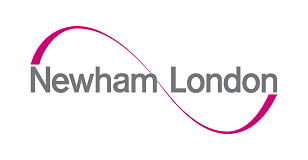 Please do not amend this form without prior approvalReward & Recognition Claim formApril 2023 to March 2024Reward and Recognition Scheme:London Borough of Newham (LBN)) and its contractors recognise the need to reward the contribution that customers make towards developing and enhancing their services. They have implemented a Reward and Recognition Policy that clearly outlines what rewards, financial or otherwise, are associated and paid where necessary. THE COUNCIL CANNOT BE HELD RESPONSIBLE FOR ANY BENEFIT OR TAX IMPLICATIONS THAT MIGHT ARISE IF YOU CLAIM THESE PAYMENTS. IF YOU ARE UNSURE THEN PLEASE SEEK SUITABLE EXPERT ADVICE.If you have attended any meetings or event, as listed below, then you are entitled to claim payment under the Council’s Reward and Recognition Policy scheme and also expenses for travel and some other costs. Your contact information may be used to send you Co-Production related information. If you want to receive this information please tick here.  [        ]Co-Production team use only					AmountTotal 	£Please complete all of this form to make your claim. Incomplete forms may lead to a delay in your payment.PLEASE WRITE CLEARLYName:Address: Post Code: 	Contact number: PLEASE INDICATE YOUR CHOICE OF PAYMENT METHODBACS [   ]           	SHOPPING VOUCHER – over £75.00 by BACS only      ASDA 	        [      ] or Sainsbury’s [       ]Donation: Yes/NoIf Yes, name of Charity: Donations to charities do not affect any benefits.If BACS then CUSTOMER BANK DETAILS are required but only for first claims and are made directly into a nominated bank account. Consent: By signing here, you agree for your details to be used to set you up as an Individual Vendor with Newham Council to receive this and future Reward and Recognition Payments via BACS.Signed:							Date:Claim for payment under the Reward & Recognition SchemePlease write clearlyClaim for Taxi or Public Transport Expenses(If using Taxicard then only claim the first £5 of each journey)Travel by Private VehicleTotal Amount Claimed is:Reward and Recognition					£ Taxi or Public Transport					£Phone or broadband costs (must be agreedwith Lead Officer in advance)				£Carer or care costs (must be agreedwith Lead Officer in advance) Approved receipt must be attached for each claim									£Private Vehicle							£Total Payment Claimed					£	                                                        I make the above claim and confirm that I attended meetings on the dates stated.Signed: 							Date: On receipt of this claim, payment will normally be made within 21 days but in some cases this may be up to 28 days. All receipts must be provided with this claim and if not, there may be a delay in payment.Claims should normally be made within a month in which the work took place. Any claims over 3 months old may be refused.Please email your claim form to:     Co-Productionteam@newham.gov.uk 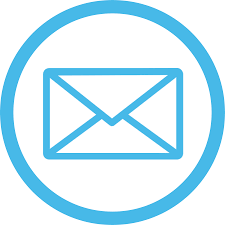 Or take photos of all pages and send to:           07970 406126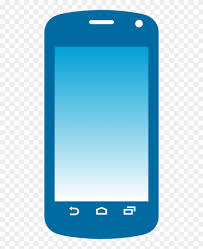 If in any doubt please check with the Lead Officer or Project Lead BEFORE you make your claim.Claim approved by:Lead Officer: Date:Full & exact name on bank accountName of BankAccount Number:Sort code:Home Address:Home Address:Post Code:Email (To receive Remittance advice):Title of meeting e.g. NCPF(A) plus name of Lead OfficerTitle of meeting e.g. NCPF(A) plus name of Lead OfficerDate of meetingDate of meetingHours Claimed (or part hour)Current rate is £11.95 from 1/4/23Hours Claimed (or part hour)Current rate is £11.95 from 1/4/23Total Amount Claimed£Total Amount Claimed£                                                                              Total                                                                              Total                                                                              Total                                                                              Total                                                                              Total                                                                              TotalUse this calculator to work out the correct amount to be claimed. Use this calculator to work out the correct amount to be claimed. Use this calculator to work out the correct amount to be claimed. Use this calculator to work out the correct amount to be claimed. Use this calculator to work out the correct amount to be claimed. Use this calculator to work out the correct amount to be claimed. Use this calculator to work out the correct amount to be claimed. Use this calculator to work out the correct amount to be claimed. ½ hour1.5 hours1.5 hours2 hours2 hours2.5 hours2.5 hours3 hours£5.98£17.93£17.93£23.90£23.90£29.88£29.88£35.85Meeting dateTaxi FarePublic TransportTotal Claimed£Total ClaimedTotal ClaimedTotal Claimed£Meeting DateRegistration Number (if applicable)Return Miles TravelledParking feeRate per MileCars - 0.45pCycles - 0.20pTotal Claimed £Total ClaimedTotal ClaimedTotal ClaimedTotal Claimed£